Р е з ю м еР е з ю м е1.Фамилиясы, аты, атасынын аты Жалалова Кайыргүл Кыдыровна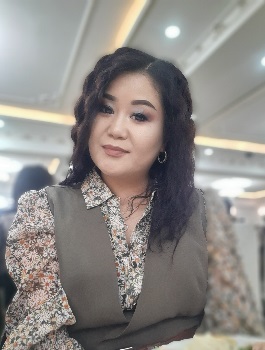 2.Туулган күнү, айы, жылы23.04.19853.Паспорт маалыматыID0483602 04.01.2018  МКК 2120114. ОМС номери 123041985001415.Улуту Кыргыз6.Билими (окуган жылы, окуган жайы, адистиги)2003-2009, Ош МУ, МИТФ, Информатика адистиги, диплом № CD0901569837.Жалпы стажы10 жыл8.Педагогикалык стажы7 жыл9.Ош МУдагы стажы10 жыл10. Окуткан предметтери Информатика11.Жарык көргөн илимий эмгектеринин саны-12.Өз билимин өркүндөтүү үчүн катышкан конференция, семинар, курстарыСертификат «PEARDECK онлайн окутуу», Онлайн Университети 2021;Педагогикалык психология багытындагы окуу курсу – 2022.13.Алган сыйлыктарыМедициналык колледждин ардак грамотасы - 2018;Эмгек китепчесине жазылуу менен Алкыш - Ош МУ 2018.14.Кайсы тилдерди билетОрус, өзбек ж.б.15.Үй-бүлөлүк абалыАтасы: Жалалов К. 1955-ж.Апасы: Абдувалиева М. 1960-ж.16.ДарегиОш шаары, Моторная 2А/3, 132-батир17.Электрондук дарегиkaiyr1985@mail.ru 18.Телефон номери0770-14-05-681.ФИО Жалалова Кайыргүл Кыдыровна2.Дата рождение23.04.19853.Паспортные данныеID0483602 04.01.2018 МКК 2120114. Номер ИНН123041985001415.НациональностьКыргыз6.Образование (год обучения, место учебы, специальность)2003-2009, Ош ГУ, ФМИТ, специальность Информатика, диплом № CD0901569837.Общий стаж10 г.8.Педагогический стаж7 г.9.Стаж работы в Ош ГУ10 г.10. Преподаваемые предметыИнформатика11.Количество опубликованных научных работ-12.Участвовал в конференциях, семинарах, курсах для повышения своих знанийСертификат «PEARDECK онлайн окутуу», Онлайн Университет - 2021;Сертификат за повышения квалификации Педагогическая психология, Ош ГУ – 2022.13.Полученные награды1. Почетная грамота медицинского колледжа - 2018;2. Благодарность с занесением в трудовую книжку - Ош ГУ 2018.14.Знание языковРусский, узбекский 15.Семейное положениеОтец: Жалалов К. 1955-ж.Мать: Абдувалиева М. 1960-ж.16.АдресГород Ош, ул. Моторная 2А/3, кв. 13217.Адрес электронной почтыkaiyr1985@mail.ru 18.Номер телефона0770-14-05-68